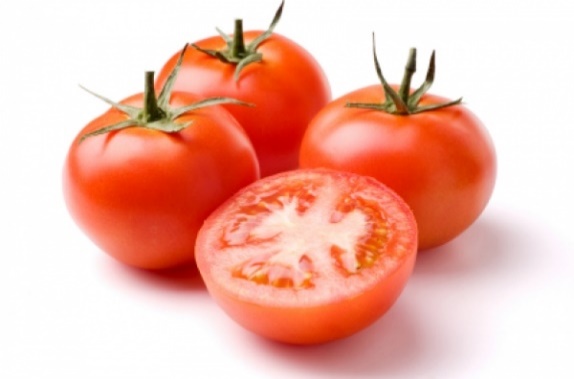 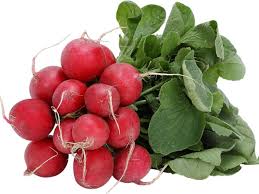 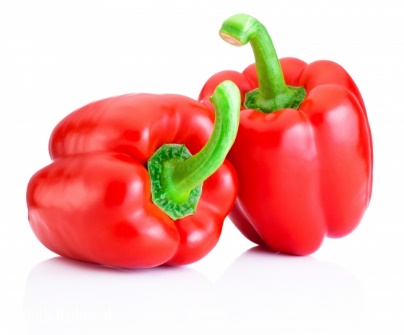 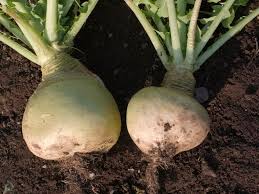 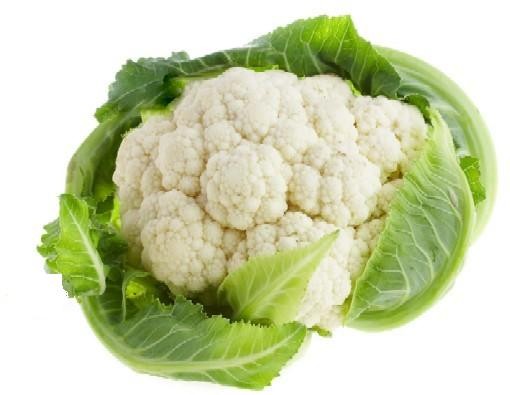 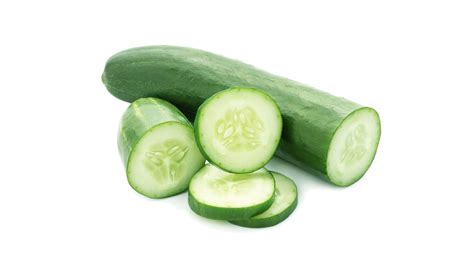 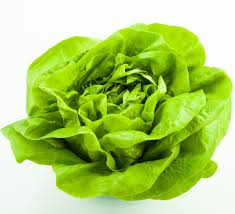 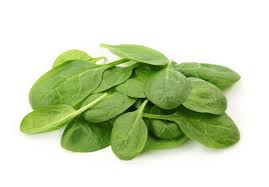 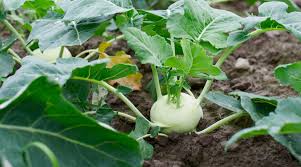 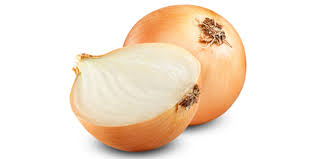 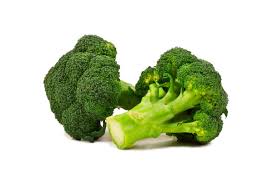 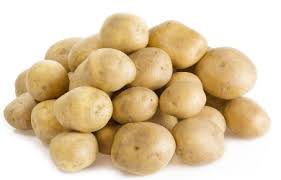 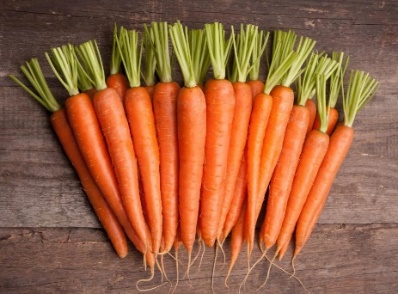 WarzywaGłosyProcentymarchew1414%papryka99%ogórek1313%kalafior22%pomidor1414%rzepa11%brokuł11%szpinak11%sałata21%rzodkiewka44%cebula66%ziemniak66%kalarepa11%